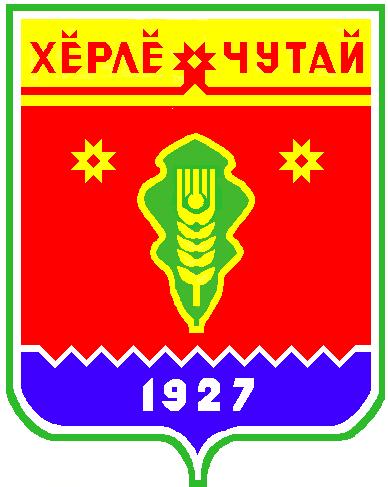 Постановлениеадминистрации Испуханского сельского поселения Красночетайского района Чувашской Республики «Об обеспечении надлежащего состояния источников противопожарного водоснабжения, расположенных на территории Испуханского сельского поселения Красночетайского района Чувашской Республики№2                                                                                                     17.01.2019 г. В соответствии  с требования Федерального закона от 21.12.1994 № 69-ФЗ «О пожарной безопасности», в целях создания условий для забора в любое время года воды из источников наружного водоснабжения, расположенных в населенных пунктах Испуханского сельского поселения Красночетайского района Чувашской Республики администрация Испуханского сельского поселения Красночетайского района Чувашской Республики постановляет:1.Утвердить прилагаемый Порядок содержания и эксплуатации источников противопожарного водоснабжения на территории Испуханского сельского поселения Красночетайского района Чувашской Республики.2. К источникам наружного водоснабжения отнести пожарные гидранты, пожарные резервуары, пожарные водоемы, водонапорную башню, естественные и искусственные источники воды (реки, озера, бассейны и т.п.) оборудованные подъездами с площадками с твердым покрытием размерами не менее 12х12 м для установки пожарных автомобилей  и забора воды в любое время года.3. Администрации Испуханского сельского поселения Красночетайского района Чувашской Республики:3.1. Два раза в год (весной и осенью) совместно с подразделением Государственной противопожарной службы  организовать проведение проверок источников наружного противопожарного водоснабжения, расположенных на территории Испуханского сельского поселения Красночетайского района Чувашской Республики и прилегающих к нему территорий.3.2. При выявлении условий, препятствующих забору воды, принять незамедлительные меры  для  их устранения;3.3. Обеспечить наличие свободных подъездов к водоисточникам наружного противопожарного водоснабжения пожарной и приспособленной для целей пожаротушения техники;3.4. Водонапорные башни приспособить для отбора воды пожарной техники в любое время года;3.5. Запретить использование для хозяйственных и производственных целей запаса воды, предназначенного для нужд пожаротушения;3.6. Места размещения пожарных гидратов и пожарных водоемов оборудовать наружным освещением;3.7. В местах расположения пожарных резервуаров и водоемов установить  указатели в соответствии с ГОСТ Р 12.4.026-2001;3.8. С наступлением отрицательных температур воздуха выполнить мероприятия по защите источников водоснабжения от замерзания воды.4. Контроль за исполнением настоящего постановления оставляю за собой.5. Настоящее постановление вступает в силу после его официального опубликования в периодическом печатном издании «Вестник Испуханского сельского поселения».Глава Испуханскогосельского поселения                                                Е.Ф.Лаврентьева    УТВЕРЖДЕНпостановлением администрацииИспуханского сельского поселенияКрасночетайского района ЧувашскойРеспублики от  23.05.2018 № 29Порядоксодержания и эксплуатации источников противопожарного водоснабжения на территории Испуханского сельского поселения Красночетайского района Чувашской РеспубликиОбщие положения1.1. Правила содержания и эксплуатации источников противопожарного водоснабжения в границах Испуханского сельского поселения Красночетайского района Чувашской Республики (далее - правила) разработаны в соответствии с Федеральным законом от 21.12.14 № 69-ФЗ «О пожарной безопасности», от 22.07.2008 № 123-ФЗ «Технический регламент о требованиях пожарной безопасности», Водным кодексом Российской Федерации, Правилами пользования системами коммунального водоснабжения и канализации в Российской Федерации (утверждены Постановлением Правительства Российской Федерации от 12.02.99 №167), Правилами технической эксплуатации систем и сооружений коммунального водоснабжения и канализации (утверждены Приказом Госстроя России от 30.12.99 №168), ГОСТ 12.1.033-81 «Система стандартов безопасности труда. Пожарная безопасность. Термины и определения» (утвержден Постановлением Госстандарта СССР от 27.08.81 №4084), ГОСТ Р 12.4.026-2001 «Система стандартов безопасности труда. Цвета сигнальные, знаки безопасности и разметка сигнальная. Назначение и правила применения. Общие технические требования и характеристики. Методы испытания» (утвержден Постановлением Госстандарта России от 19.09.2001 № 387-ст).Основные понятия2.1. В настоящем Порядке применяются следующие основные понятия:- источники противопожарного водоснабжения (далее - пожарные гидранты);- водопроводные сети с установленным на них пожарным оборудованием (пожарные гидранты, гидрант-колонки, пожарные краны), вода из которых используется (может использоваться) для целей пожаротушения;- пожарный гидрант - устройство на водопроводной сети, предназначенное для отбора воды при тушении пожаров;- противопожарное водоснабжение - комплекс инженерно-технических сооружений, предназначенных для забора и транспортировки воды, хранения ее запасов и использования для целей пожаротушения;- район оперативного обслуживания - территория Испуханского сельского поселения Красночетайского района Чувашской Республики, на которой силами Государственной противопожарной службы (далее - ОГПС) организуется тушение пожаров.2.2. Настоящий Порядок носит рекомендательный характер, предназначен для использования при определении взаимоотношений между органами местного самоуправления и силами ОГПС, другими организациями, осуществляющими тушение пожаров, и применяется в целях упорядочения содержания и эксплуатации пожарных гидрантов на территории Испуханского сельского поселения Красночетайского района Чувашской Республики.2.3. Содержание и эксплуатация пожарных гидрантов - комплекс организационно-правовых, финансовых и инженерно-технических мер, предусматривающих:- эксплуатацию пожарных гидрантов в соответствии с нормативными документами;- финансирование мероприятий по содержанию пожарных гидрантов и ремонтно-профилактическим работам;- возможность беспрепятственного доступа к пожарным гидрантам, в том числе при проверке их силами ОГПС  или другими организациями, осуществляющими тушение пожаров;- проверку работоспособности и поддержание в исправном состоянии, позволяющем использовать пожарные гидранты для целей пожаротушения в любое время года;- установку соответствующих указателей пожарных гидрантов согласно требованиям нормативных документов по пожарной безопасности;- очистку мест размещения пожарных гидрантов от мусора, снега и наледи;- проведение мероприятий по подготовке пожарных гидрантов к эксплуатации в условиях отрицательных температур;- немедленное уведомление сил ОГПС, других организаций, осуществляющих тушение пожаров, о невозможности использования пожарных гидрантов из-за отсутствия или недостаточного давления воды в водопроводной сети;- своевременное уведомление администрацией сельского поселения в случае передачи устройств и сооружений для присоединения к системам коммунального водоснабжения другому арендатору муниципального имущества, а также при изменении арендатором реквизитов, правового статуса, организационно-правовой формы ОГПС и другие организации, осуществляющие тушение пожаров.2.4. Вопросы взаимодействия между администрацией сельского поселения и силами ОГПС, а также другими организациями, осуществляющими тушение пожаров, в сфере содержания и эксплуатации пожарных гидрантов регламентируются соглашениями о взаимодействии и (или) договорами.Для своевременного решения вопросов по использованию пожарных гидрантов для целей пожаротушения силами ОГПС,  другими организациями, осуществляющими тушение пожаров, и обеспечения максимальной водоотдачи сетей администрация сельского поселения разрабатывает план (инструкцию) взаимодействия, учитывающий(ую) конкретные местные условия.2.5. Силы ОГПС, другие организации, осуществляющие тушение пожаров, осуществляют проезд на территорию предприятий и организаций (за исключением режимных) для заправки водой в целях тушения пожаров в порядке, установленном федеральным и краевым законодательством, для контроля состояния пожарных гидрантов - в соответствии с заключенными соглашениями о взаимодействии.2.6. Размещение пожарных гидрантов, их количество, водоотдачу и другие технические характеристики следует предусматривать в соответствии с требованиями Правил пожарной безопасности в Российской Федерации (ППБ 01-03) (утверждены Приказом МЧС России от 18.06.2003 № 313), СНиП 2.04.02-84* "Водоснабжение. Наружные сети и сооружения" (утверждены Постановлением Госстроя СССР от 27.07.1984 N 123), СНиП 2.04.01-85* "Внутренний водопровод и канализация зданий" (утверждены Постановлением Госстроя СССР от 04.10.1985 N 189).2.7. Указатели пожарных гидрантов выполняются в соответствии с требованиями ГОСТ Р 12.4.026-2001 "Система стандартов безопасности труда. Цвета сигнальные, знаки безопасности и разметка сигнальная. Назначение и правила применения. Общие технические требования и характеристики. Методы испытания" (утвержден Постановлением Госстандарта России от 19.09.2001 N 387-ст).Установка указателей пожарных гидрантов может осуществляться силами ОГПС  или организациями, осуществляющими пожаротушение, в соответствии с соглашениями о взаимодействии и (или) договорами.Содержание пожарных гидрантов3.1. Пожарные гидранты, предназначенные для обеспечения пожарной безопасности, разрешается использовать только для целей пожаротушения.3.2. Организация водопроводного хозяйства, в аренде у которой имеются пожарные гидранты, осуществляет комплекс организационно-правовых, финансовых и инженерно-технических мер по их содержанию и эксплуатации.3.3. Силы ОГПС, другие организации, осуществляющие тушение пожаров, в соответствии с заключенными соглашениями:- фиксируют количество воды, отобранной из пожарных гидрантов для целей пожаротушения, ликвидации стихийных бедствий, и информируют об этом администрацию сельского поселения;- совместно с представителями администрации сельского поселения могут осуществлять проверку пожарных гидрантов на предмет использования их для целей пожаротушения;- не менее чем за одни сутки извещают администрацию сельского поселения, о предстоящей плановой проверке пожарных гидрантов;- в установленном порядке сообщают администрации сельского поселения, обо всех обнаруженных при проверке неисправностях и недостатках в организации их содержания и эксплуатации.Ремонт и реконструкция пожарных гидрантов4.1. Технические характеристики пожарных гидрантов после ремонта и реконструкции должны соответствовать требованиям нормативных документов по пожарной безопасности.4.2. На зимний период в исключительных случаях допускается снимать отдельные пожарные гидранты, расположенные в местах с высоким уровнем грунтовых вод. При этом производится обследование гидрантов администрацией сельского поселения совместно с представителями сил ОПГС и определяются меры по обеспечению территории сельского поселения водоснабжением для целей пожаротушения.4.3. При длительных сроках ремонта пожарных гидрантов администрация сельского поселения принимает меры по обеспечению территории муниципального образования водоснабжением для целей пожаротушения, о чем должны быть проинформированы силы ОГПС, другие организации, осуществляющие тушение пожаров.4.5. Администрация сельского поселения, должна уведомлять силы ОГПС , другую организацию, осуществляющую тушение пожаров:- о случаях ремонта или замены пожарных гидрантов;- об окончании ремонта или замены пожарных гидрантов.4.6. По окончании работ по ремонту пожарных гидрантов силы ОГПС  могут проводить контрольную проверку их состояния.4.7. Работы, связанные с монтажом, ремонтом и обслуживанием пожарных гидрантов, должны выполняться в порядке, установленном федеральным законодательством.Учет и проверка пожарных гидрантов5.1. Администрация сельского поселения должна в установленном порядке вести их учет.5.2. В целях учета всех пожарных гидрантов, которые могут быть использованы для целей пожаротушения, администрация сельского поселения совместно с силами ОГПС, другими организациями, осуществляющими тушение пожаров, не реже одного раза в пять лет проводят инвентаризацию пожарных гидрантов.5.3. В целях постоянного контроля за наличием и состоянием пожарных гидрантов администрация сельского поселения, должна осуществлять их проверки и испытание.Наличие и состояние пожарных гидрантов проверяется не менее двух раз в год.Проверки производятся в весенний и осенний периоды при устойчивых плюсовых температурах воздуха в ночное время.5.4. Администрация сельского поселения заводит на них учетные карточки, в которых указывают их номер, адрес, дату установки, технические характеристики и все виды произведенных работ по их обслуживанию.5.5. Силы ОГПС и другие организации, осуществляющие тушение пожаров, в соответствии с соглашениями имеют право проверок состояния пожарных гидрантов.5.6. При проверке пожарных гидрантов устанавливается:- очистка их от грязи, льда, снега крышки колодца, а также наличие крышки гидранта и ее утепленность при эксплуатации в условиях пониженных температур;- наличие на видном месте указателя гидранта;- возможность беспрепятственного подъезда к гидранту;- герметичность и смазка резьбового соединения и стояка;- герметичность колодца от проникновения грунтовых вод;- работа сливного устройства.При проверке пожарных гидрантов силами ОГПС  и другими организациями, осуществляющими тушение пожаров, может проверяться их работоспособность путем пуска воды.Проверка пожарных гидрантов должна проводиться при выполнении следующих условий:- опробование гидрантов с пуском воды разрешается только при плюсовых температурах наружного воздуха;- при отрицательных температурах, от 0 до -15 градусов, допускается только внешний осмотр гидранта без пуска воды;- не допускается открытие крышек колодца для внешнего осмотра гидрантов при температурах ниже минус 15 градусов во избежание потерь тепла из колодца.ВЕСТНИК Испуханского сельского поселенияТир. 100 экз.Д.Испуханы, ул.Новая д.2Номер сверстан специалистом администрации Испуханского сельского поселенияОтветственный за выпуск: Е.Ф.ЛаврентьеваВыходит на русском  языке